    On your Mark, get Set, Register!!!!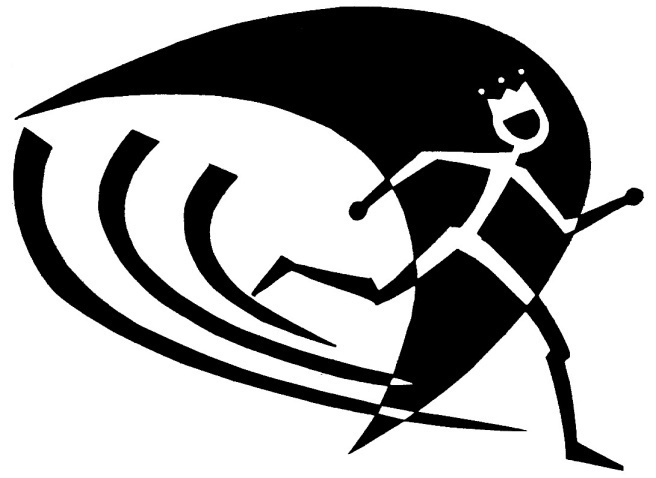 Christ the King Regional School’s 25th Annual King’s Run5K, 1 Mile Walk and Kids Fun Run      SATURDAY, NOVEMBER 12, 2022Presented by:   Christ the King Regional School King’s Run/Athletic Committee. Benefits:  All proceeds directly fund CRKS athletic programs. Over 75% of CKRS students in Grades 4-8 participate in at least one CKRS sport. Please support our student athletes!!Starting time:	   5K will begin promptly at 8:30 AM		   1 Mile Walk and Kids Fun Run to begin after 5K startLocation:	All events will be held at Christ the King Regional School, 164 Hopkins Avenue, Haddonfield, NJ 08033. Parking available on neighboring streets.Registration:	Register online at: https://runsignup.com/Race/NJ/Haddonfield/The25thAnnualCKRSKingsRun5K Run- $30 registration *Includes Long-sleeved Tech running shirt must register by 10/25/22. Medals awarded for top 3 runners in each age group!1 Mile Walk- $30 registration *Includes Long-sleeved Tech running shirt must register by 10/25/22.1K Kids Fun Run- $20 registration (9 and under ONLY). *Includes short-sleeved race t- shirt must register by 10/25/22.Family Registration: Register at https://forms.gle/WEtDBpuYnb7M6kc9AFor a $125 donation, your immediate family may choose from the 3 events above AND your last name will be printed on the race shirt AND you will receive race shirts. *Must register by 10/25/22.Corporate Sponsorship: Advertise your company on our race shirts while supporting our student athletes! $125, $250, $500 and $1000 level sponsorships available. Please contact Rosemary Walsh rbateswalsh@gmail.com by 10/25/22 to sponsor.	Bib and Shirt Pick-up: Friday, 11/11/22 in the carlineFriday, 11/11/22 in the cafeteria between 5 PM and 6 PM Race Day, 11/12/22 as early as 7 AM Information:	Questions? Donations? Want to Volunteer to help? Contact Rosemary Walsh at rbateswalsh@gmail.com5K Race Map: 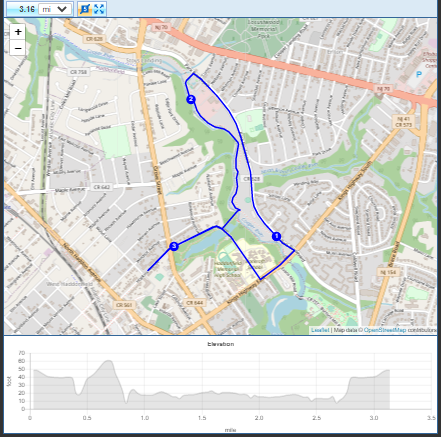 